X-Men Angles - AnswersCharles Xavier has asked Wolverine to run an "Angles" class at the "School for Gifted Children". The trouble is that Wolverine's angle knowledge is a bit rusty.Can you help Wolverine with the following questions he's set and explain the reasons behind the answers?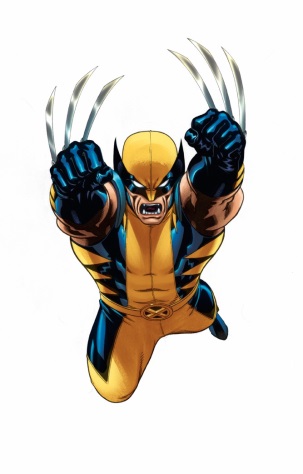 QuestionAnswer and Reason1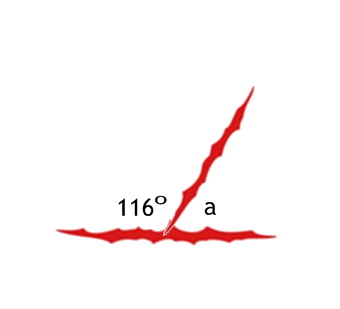 a = 64˚ because angles on a straight line add to 180˚.2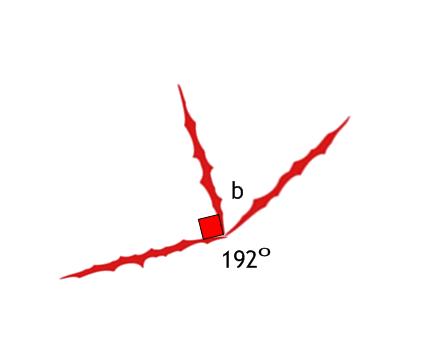 b = 78˚ because angles around a point add to 360˚.3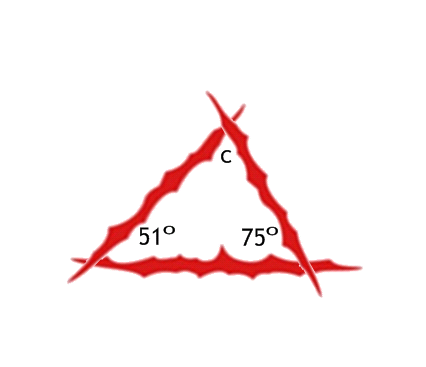 c = 54˚ because angles in a triangle add to 180˚.4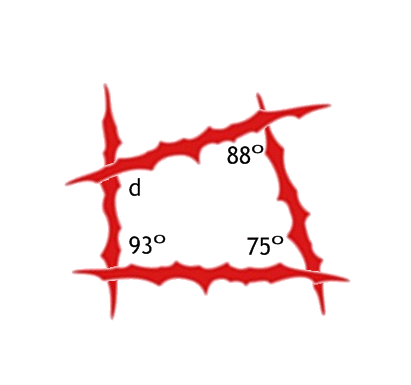 d = 104˚ because angles in a quadrilateral add to 360˚.5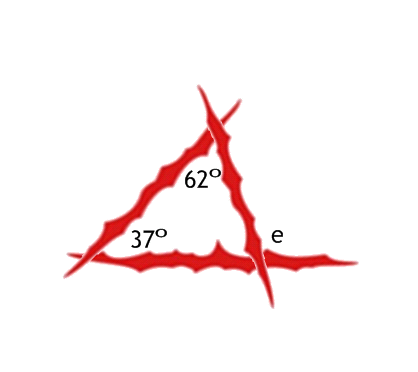 e = 99˚ because angles in a triangle add to 180˚ and angles on a straight line add to 180˚.6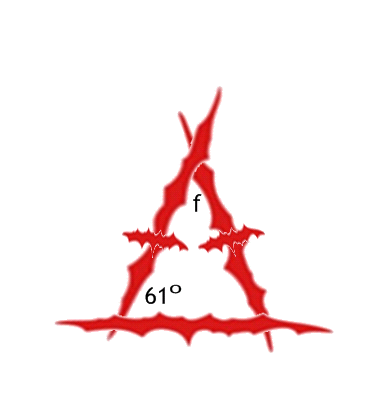 f = 58˚ because two angles of an isosceles triangle are equal and a triangle adds to 180˚.7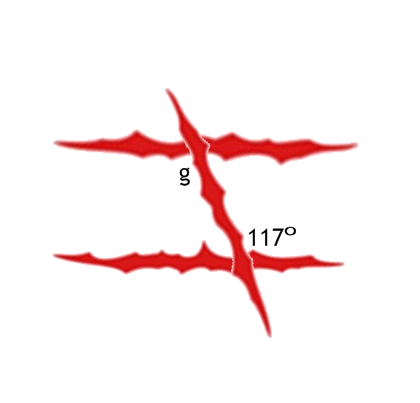 g = 117˚ because alternate angles are equal.8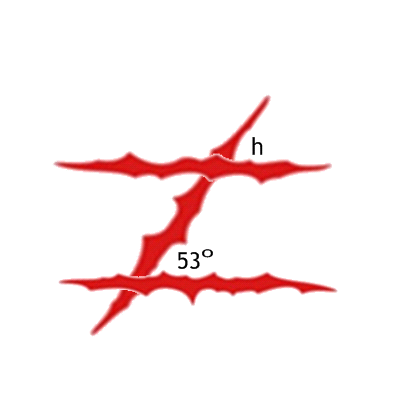 h = 53˚ because corresponding angles are equal.9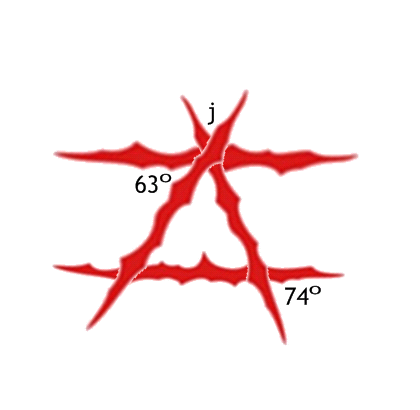 j = 43˚ because corresponding angles are equal and angles on a straight line add to 180˚.10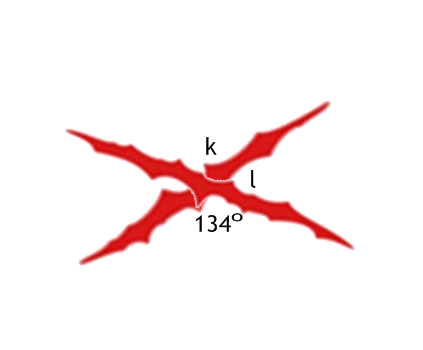 k = 134˚ because vertically opposite angles are equal.l = 46˚ because angles on a straight line add to 180˚.